CAREER OBJECTIVE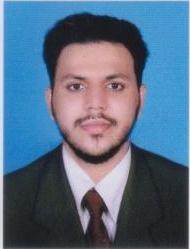 MOHISSIN C/o- : +971501685421	Email: mohissin.376569@2freemail.com To pursue a challenging career in a progressive environment where learning , innovation and creativity are encouraged , where my skills and knowledge can be enhanced to their maximum potential  to contribute to the overall growth and success of the organization.EDUCATIONAL CREDENTIALSBachelor  of  Engineering Major: MechanicalEngineeringShree Devi Institute of Technology, Mangalore Visvesraya Technological University – Karnataka, India Class of Degree: Second ClassHigher Secondary School: Dhakeerath English Medium H S School Kerala Board of Higher Secondary Examination, Kerala,IndiaHigh School: Dhakeerath English Medium School, Kasaragod, Kerala,IndiaPROFESSIONAL SKILLSPost Graduate Diploma in Oil and Gas Piping and PipelineEngineeringPost Graduate Diploma in QA and QCEngineeringDiploma in NDT: UltrasonicTestingDiploma in NDT: RadiographicTestingDiploma in NDT: Liquid PenetrantTestingDiploma in NDT: Magnetic ParticleTestingDiploma inAUTOCADPROJECT AND SEMINARPROJECT:Title: Design and Fabrication of Small Scale Sugarcane HarvestingMachine.Description : Our project aim is to design and fabrication of small scale sugarcane harvesting machine. It consists of two stroke petrol engine. Lower part consists of two blades and upper partconsistsoftwoblades.Lowerbladeisusedforcuttingrootsandupperbladesareusedfor cutting leaves of sugarcane. It consists of gear arrangement of theblade.SEMINAR:Title :  Daily Management Process for Reduce Cost of Quality in AutomobileIndustry.EXTRA-CURRICULAR ACTIVITIESEvent organizer in many school and college functions and other technicalevents.Participated in various inter school and collegeevents.Participated in various sports events, member of cricket and footballteam.Participated in soft skill classes held at Shreedevi Institute ofTechnology.INTERPERSONAL SKILLSStrong  motivational and leadershipskillsCheerful and quick graspingability.Desire to learn newthings.Desire to work hard no matterwhat.Flexibility in workarea.Potential to work in group and play a keyrole.Good forecastingability.Good leadershipquality.STRENGTH & HOBBIESAbility to work in ateam.Teamplayer.Positiveapproach.Honest.Hardworking.Singing.Reading.PERSONAL PROFILEDateofBirth	:27/11/1993Languagesknown	: English, Arabic , Hindi,MalayalamNationality	:IndianReligion	:MuslimReferences	: Available uponrequestVisastatus	: VisitvisaDECLARATIONI hereby declare that all the information mentioned above is true and I bear the responsibility for the above mentioned particulars is to be the best of my knowledge and belief.